Отчет о проделанной работе в МКОУ «Шаласинская СОШ» по подготовке и проведению Новогодних праздников. Все мероприятия были заранее запланированы по воспитательному плану.Был составлен план подготовки  и проведения новогодних праздников с указанием ответственных.Все мероприятия прошли по плану.29.12. в школе был проведен общешкольный утренник, где приняли участие все ученики -100 чел, учительский коллектив-18 чел., родители и гости-45 чел..Все участники мероприятия были награждены подарками от администрации школы за активное участие. Всем ученикам начальных классов  дед мороз вручил подарки.28.12. в школе был проведен «Бал маскарад» среди учащихся 8-11классов. Все участники мероприятия остались довольными.В школе прошел розыгрыш лотерейных билетов.Все мероприятия прошли организованно и по плану.Конкурс рисунков.Украшение класса. Новогодний утренник. 
4.  Бал маскарад.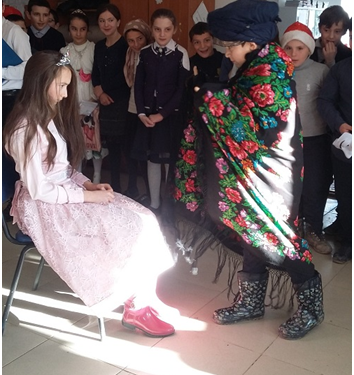 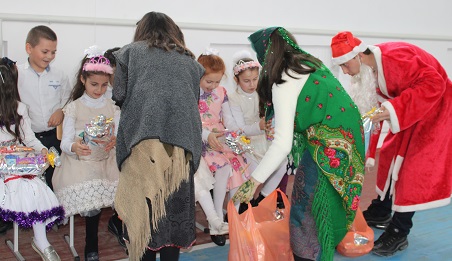 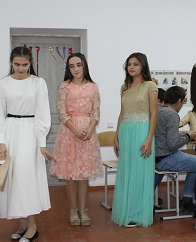 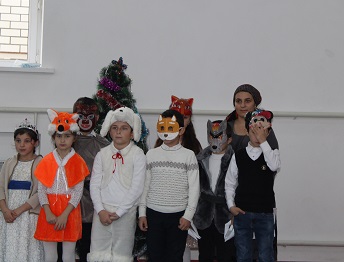 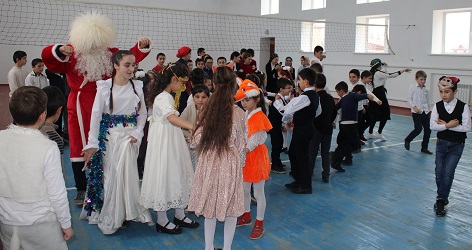 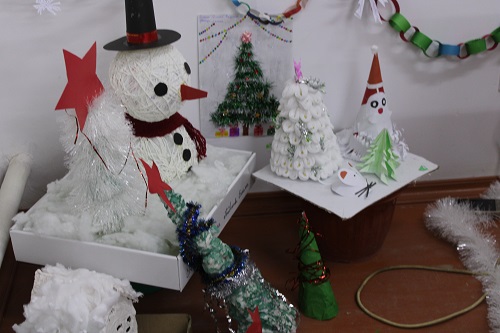 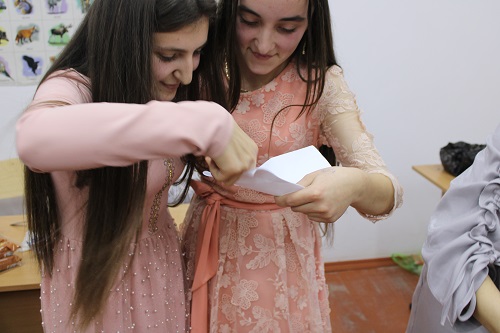 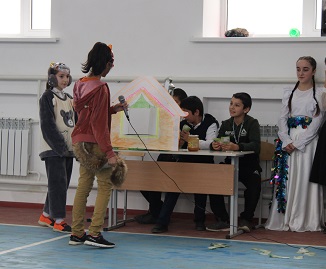 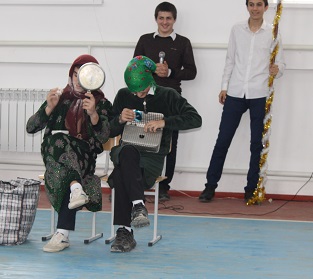 Ответственные: Администрация,   кл рук  1– 11 кл., зам дир. по ВР. Зам дир по ВР:                           Абдусаламов А.Ш.